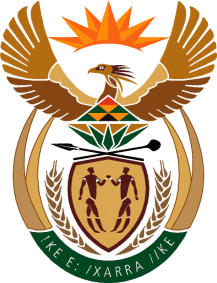 MINISTRYINTERNATIONAL RELATIONS AND COOPERATION 	REPUBLIC OF SOUTH AFRICA	QUESTIONS FOR WRITTEN REPLY NATIONAL ASSEMBLY (NA)DATE OF PUBLICATION 23 AUGUST 2019558. Mr D Bergman (DA) to ask the Minister of International Relations and Cooperation:(1) With regard to the matter between the South African Ambassador to the United Nations and employee that was fired a year ago, (a) on what grounds was the employee first dismissed and (b) was the dismissal within the jurisdiction of Switzerland or South Africa;(2) was the Ambassador ordered to reinstate the employee; if so, (a) by who and (b) on what basis;(3) has the reinstatement taken place; if not, when will the employee be reemployed? NW 1555E	Response;	1(a)	There were no grounds for dismissal  (b)	South Africa, as the employing country	2(a)	Yes, by the Director-General(b)	On the basis that the dismissal was found to be both procedurally and substantively unfair3(a)	Not yet  (b)	The date of reemployment has not been finalised